COLEGIO DE LA UNIVERSIDAD LIBRE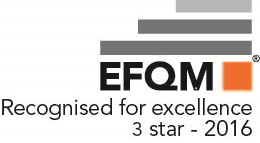 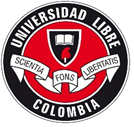 “Hacia un proyecto de vida con compromiso social” www.unilibre.edu.co/ColegioFORMATO DE INSCRIPCIÓN “I CONGRESO PADRES Y MAESTROS PREPARADOS PARA ENFRENTAR UN MUNDO DIVERSO”Nombres y Apellidos ______________________________________________________________________Cédula Ciudadanía: _______________________________________________________________________Institución o empresa donde labora: _________________________________________________________Padre de Familia 			OTRO                            	Cuál? ___________________________________Teléfono de contacto____________________________ Correo electrónico __________________________